Постановление Городской Управы г. Калуги от 08.07.2019 N 243-п"Об утверждении Положения о городском конкурсе классных руководителей общеобразовательных учреждений "Самый классный классный"Постановление Городской Управы г. Калуги от 08.07.2019 N 245-п"О внесении изменений в постановление Городской Управы города Калуги от 28.11.2013 N 364-п "Об утверждении муниципальной программы муниципального образования "Город Калуга" "Организация отдыха, оздоровления, творческого досуга, занятости детей и подростков муниципального образования "Город Калуга" в каникулярное время"Постановление Правительства Калужской области от 01.07.2019 N 407"О внесении изменений в постановление Правительства Калужской области от 12.02.2019 N 93 "Об утверждении государственной программы Калужской области "Развитие профессионального образования и науки в Калужской области"		- создание условий для закрепления в профессии молодых специалистов, для профессионально-личностного развития опытных педагогов через актуализацию деятельности профессиональных педагогических сообществ;Постановление Правительства Калужской области от 28.06.2019 N 405"О внесении изменений в постановление Правительства Калужской области от 29.01.2019 N 38 "Об утверждении государственной программы Калужской области "Развитие общего и дополнительного образования в Калужской области" (в ред. постановления Правительства Калужской области от 24.06.2019 N 397)"Постановление Правительства Калужской области от 24.06.2019 N 397"О внесении изменений в постановление Правительства Калужской области от 29.01.2019 N 38 "Об утверждении государственной программы Калужской области "Развитие общего и дополнительного образования в Калужской области"Калужская областная организация Профсоюза работников народного образования и науки РФ Тел.факс: 57-64-69,  prokaluga@mail.ruКалуга,июль, 2019Дисциплинарная ответственность: можно ли наказать работника за получение производственной травмы по неосторожностиВозможности: по мнению Минтруда, работодатель может применить дисциплинарное взыскание к работнику, получившему производственную травму по неосторожности.В Письме от 17.06.2019 N 14-2/ООГ-4235 Минтруд России ответил, можно ли на работника, получившего по неосторожности производственную травму, наложить дисциплинарное взыскание за несоблюдение правил безопасности и при каких условиях. Нарушение правил безопасности – это нарушение трудовой дисциплины, соблюдать которую входит в обязанность работника (ст. 189 ТК РФ, ч. 2 ст. 21 ТК РФ).Минтруд России полагает, что работодатель может применить к работнику, получившему травму по неосторожности, дисциплинарное взыскание.  Неисполнение или ненадлежащее исполнение работником возложенных на него трудовых обязанностей признается дисциплинарным проступком (ст. 192 ТК РФ).Порядок применения дисциплинарного взыскания к работнику предусматривает следующие ваши действия:– затребовать у работника письменное объяснение;– составить акт, если работник не представил объяснение по истечении двух рабочих дней;– издать приказ о наложении дисциплинарного взыскания, ознакомить с ним работника или составить специальный акт об отказе от ознакомления с таким приказом.Дисциплинарное взыскание может быть обжаловано работником в ГИТ и (или) органы по рассмотрению индивидуальных трудовых споров.Письмо Минтруда России от 17.06.2019 N 14-2/ООГ-4235Калужская областная организация Профсоюза работников народного образования и науки РФ Тел.факс: 57-64-69,  prokaluga@mail.ruКалуга, июль, 2019Кто и какую ответственность несет за утрату трудовой книжки?Риски: ГИТ вправе привлечь работодателя и его должностное лицо, ответственное за хранение трудовых книжек, к административной ответственности по ст. 5.27 КоАП РФ за нарушение законодательства о труде. При этом работодатель не вправе требовать возмещения наложенного на организацию штрафа с виновного работника.Ответственность за организацию работы по ведению, хранению, учету и выдаче трудовых книжек и вкладышей в них возлагается на работодателя (п. 45 Правил ведения и хранения трудовых книжек). Потеря трудовой книжки работника работодателем – это нарушение установленного Правилами порядка ведения, учета, хранения и выдачи трудовых книжек.ГИТ может привлечь работодателя и его должностное лицо, ответственное за хранение трудовых книжек, к административной ответственности по ст. 5.27 КоАП РФ за нарушение законодательства о труде. Сообщить о нарушении может работник, либо обнаружить пропажу может инспектор ГИТ при проверке правильность ведения трудовых книжек работников.За это нарушение госинспекторы труда могут вынести предупреждение или штраф:– должностному лицу – в размере от 1 000 до 5 000 руб.;– работодателю-ИП – от 1 000 до 5 000 руб.; – организации – от 30 000 до 50 000 руб.Если нарушение повторное, то размер штрафа выше.Требовать возмещения наложенного на организацию штрафа с виновного сотрудника нельзя.В арбитражных судах организации пытаются оспорить наложение административного штрафа, ссылаясь на то, что нарушение произошло из-за того, что сотрудник ненадлежаще исполнял свои трудовые обязанности (см., например, решения Арбитражного суда Новосибирской области от 09.04.2015 по делу N А45-4330/2015 и от 19.08.2015 N А45-15070/2015, Арбитражного суда Оренбургской области от 15.06.2015 по делу N А47-3924/2015 и пр.). Суд в таком случае отмечает, что административное производство возбуждается в отношении юрлица. Его вина по ч. 2 ст. 2.1 КоАП РФ определяется путем установления следующих обстоятельств:– имелась ли у организации возможность для соблюдения правил и норм, за нарушение которых КоАП РФ предусмотрена административная ответственность; – были ли приняты организацией все зависящие от нее меры по их соблюдению. Систематические нарушения, допускаемые сотрудниками работодателя, лишь свидетельствуют о неэффективности принимаемых мер по соблюдению правил, что, как следствие, означает наличие вины юридического лица в совершении административного правонарушения.А согласно ч. 3 ст. 2.1 КоАП РФ назначение административного наказания юрлицу не освобождает от ответственности за данное правонарушение виновное физлицо. Аналогично привлечение к административной и уголовной ответственности работника не освобождает работодателя от административной ответственности за данное правонарушение.В судах общей юрисдикции рассматривались непосредственно споры с работниками (см., например, апелляционные определения Саратовского областного суда от 02.11.2017 N 33-8200/2017, Республики Татарстан от 09.11.2017 N 33-18096/2017, Ростовского областного суда от 27.02.2018 N 33-3330/2018 и пр.).Суды отказывают в удовлетворении требований работодателя о взыскании с работника материального ущерба, который понес работодатель в виде штрафа от проверяющих органов. Организацию ГИТ привлекает к ответственности по ст. 5.27 КоАП РФ, после чего уплаченный штраф работодатель считает понесенным убытком и просит взыскать материальный ущерб с работника, по вине которого произошло нарушение закона. Суды подчеркивают:– штраф является мерой ответственности, применяемой к юрилицу за совершение правонарушения;– уплата штрафа является непосредственной обязанностью лица, привлеченного к административной ответственности (работодателя);– сумма штрафа не может быть признана ущербом, подлежащим возмещению в порядке привлечения работника к материальной ответственности;– требования работодателя фактически направлены на освобождение его от обязанности по уплате штрафа, наложенного на него в качестве административного наказания, что противоречит целям административного наказания, определенным в ст. 3.1 КоАП РФ.Калужская областная организация Профсоюза работников народного образования и науки РФ Тел.факс: 57-64-69,  prokaluga@mail.ruКалуга, июль, 2019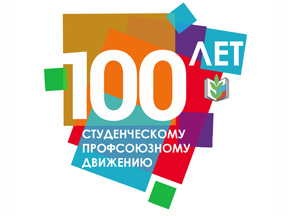 